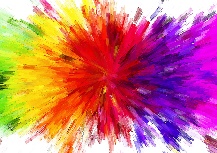 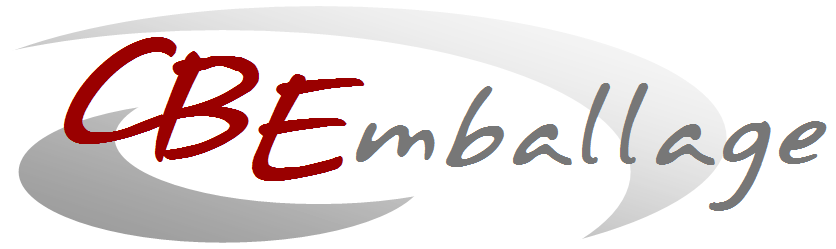 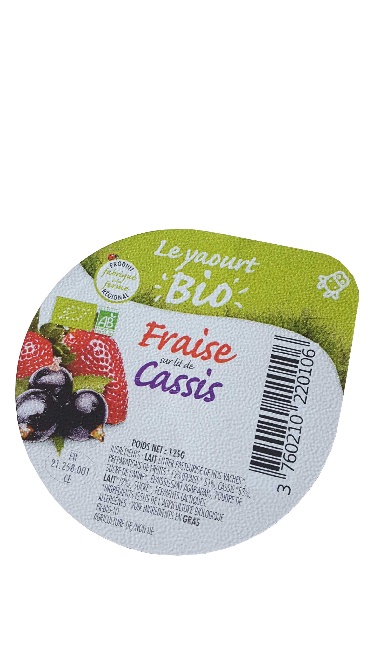 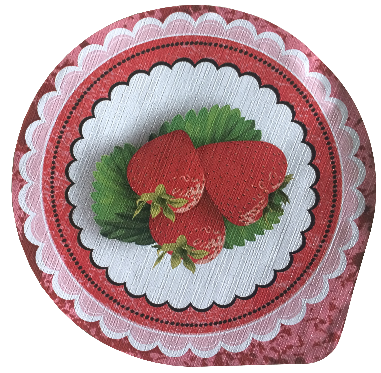 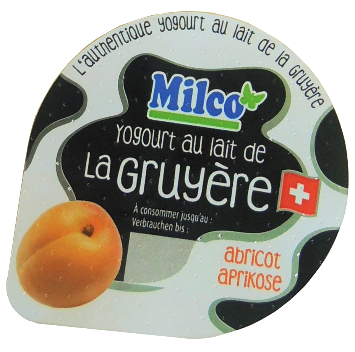 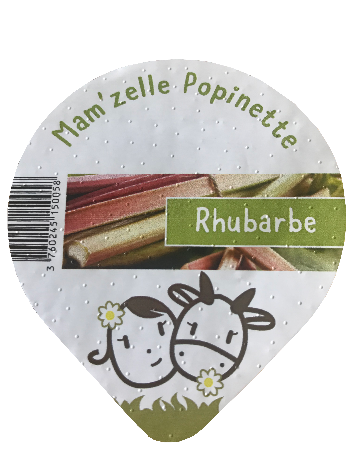 N’hésitez pas à nous consulter ou visiter le site de www.ballerstaedt.de 